LISTENING: Work in the Future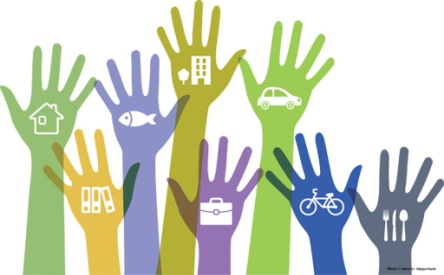 DISCUSSWhat do you think are the most important challenges that the job market will face in the future?Which sectors, do you think, will see a higher demand? LISTENINGYou are going to listen to a radio interview about an important challenge that the world of work will certainly face in the future. Answer the questions with a maximum of four words.What position does Fionna have in the UK Homecare Association?Which sector does the shortage of social care workers affect, apart from those who support people in their own homes? How many more workers will be needed in social care in the UK?Who has traditionally performed this task in the UK?What does the number of 6,000,000 people refer to?Apart from having careers, what is the new role for women now?What has Spain used, according to the interviewer, to solve this problem?What did Fionna like about the Spanish model?Why is the job of a social worker more difficult now?